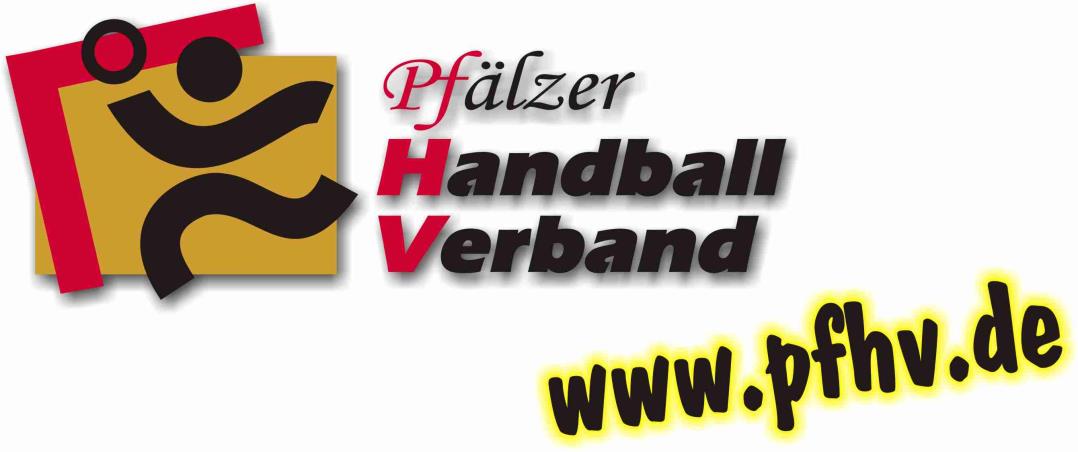 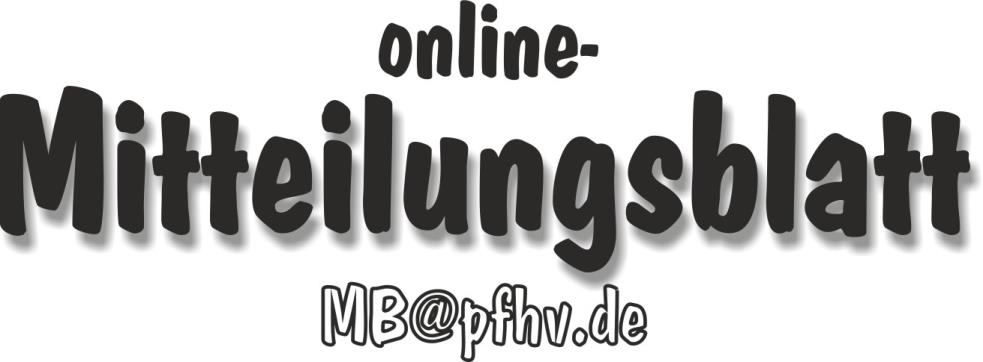 Nummer 22Stand: 28.05.2015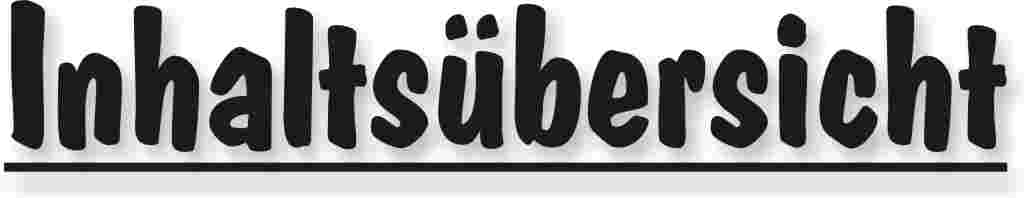 Halten Sie die Strg-Taste gedrückt und klicken in der Übersicht auf die gewünschte Seitenzahl, danach gelangen Sie direkt zur entsprechende Stelle im word-Dokument.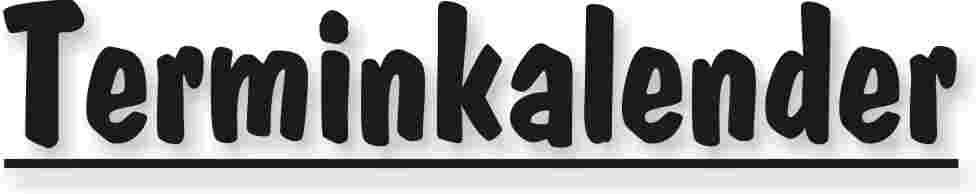 Der komplette Terminkalender kann auf der PfHV-Homepage heruntergeladen werden:http://www.pfhv.de/index.php/service/terminkalender 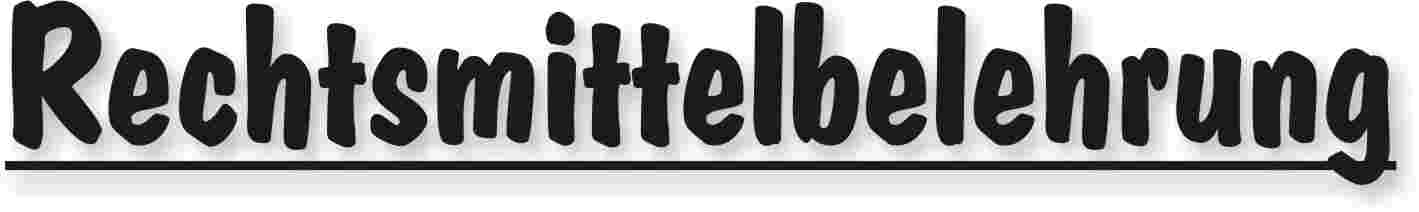 Gegen alle Sportinstanzenbescheide ist innerhalb von 14 Tagen nach Zustellung gebührenfreier doch kostenpflichtiger Einspruch zum Vorsitzenden des VSG möglich [maßgebend ist nach § 42 RO grundsätzlich das Datum des Poststempels. Der Zugang gilt am dritten Tag nach der Aufgabe als erfolgt: bei Veröffentlichung im MB gilt er mit dem dritten Tage nach der Veröffentlichung als bewirkt].Gegen Urteile des VSG ist innerhalb von 14 Tagen nach Zustellung [maßg. siehe 1.] Berufung zum VG-Vorsitzenden möglich.Gegen Urteile des Verbandsgerichtes ist innerhalb von 14 Tagen nach Zustellung [maßg.s.1.] Revision zum Vorsitzenden des DHB-Bundesgerichtes, Herrn Dr. Hans-Jörg Korte, Eickhorstweg 43, 32427 Minden möglich. Innerhalb dieser Frist sind darüber hinaus die Einzahlung der Revisionsgebühr in Höhe von EUR 500,00 und eines Auslagenvorschusses in Höhe von EUR 400,00 beim DHB nachzuweisen. Auf die weiteren Formvorschriften aus § 37 RO DHB wird ausdrücklich hingewiesen.Für alle Einsprüche, Berufungen und Revisionen gilt....Die entsprechenden Schriften sind von einem Vorstandsmitglied und dem Abteilungsleiter zu unterzeichnen. Name und Funktion des jeweiligen Unterzeichnenden müssen in Druckschrift vermerkt sein. Sie müssen einen Antrag enthalten, der eine durchführbare Entscheidung ermöglicht. Der Nachweis über die Einzahlung von Gebühr und Auslagenvorschuss ist beizufügen. Die §§ 37 ff. RO sind zu beachten.Einsprüche gegen Entscheidungen der Sportinstanzen  -  EUR 0,00 Rechtsbehelfe zum PfHV-VSG  -  EUR 26,00Berufung zum PfHV-VG  -  EUR 50,00Revision zum BG DHB:     EUR 500,00 und EUR 400,00 Auslagenvorschuss = EUR 900,00 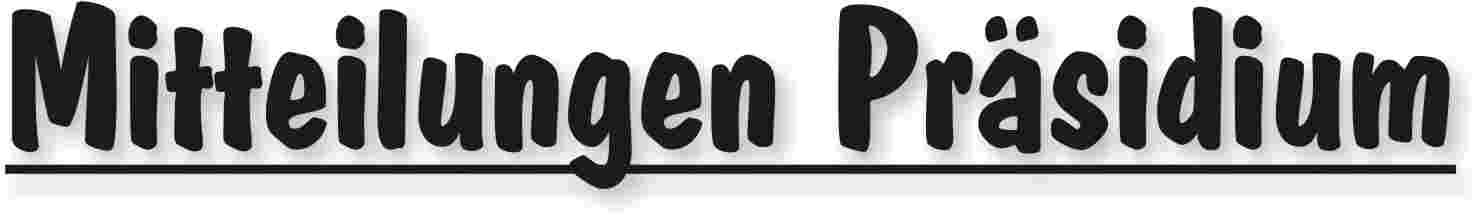 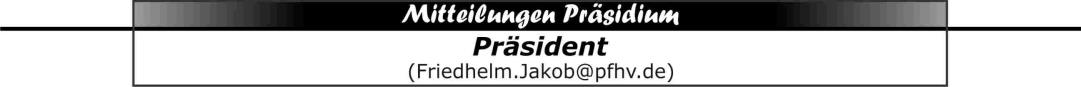 Robert Lehner verstorbenAm Donnerstag, den 21. Mai starb im Alter von 79 Jahren Robert Lehner.Robert war weit länger als meine Handballerinnerung zurück reicht und die reicht bis Anfang der 90er Jahre Vorsitzender des Verbandsgerichtes  des Kreises Nord. Nach Zusammenschluss der Kreise zu einem Verband war er weiterhin Mitglied des gemeinsamen VSG. Er schied auf eigenen Wunsch 2005 aus.Ich erinnere mich an manche Begegnung mit Robert. Begegnungen mit Gerichten sind ja im Sportbereich nicht gerade die erfreulichsten. Robert ist mir aber als stets geradliniger Sportskameradin Erinnerung, der allein dem Handball und darin der Sache dienen wollte. Dafür hat ihn der Pfälzer Handballverband mit der goldenen Ehrennadel ausgezeichnet. Im Jubiläumsjahr gehörte er zudem zu den 10 Ausgezeichneten, die sich in den zurückliegenden 50 Jahren um den Handball in der Pfalz besonders verdient gemacht haben.Der Pfälzer Handballverband gedenkt seines Sportkameraden mit Ehrerbietung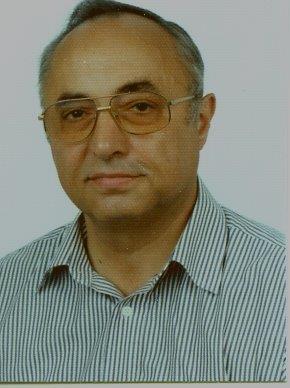 |Friedhelm Jakob|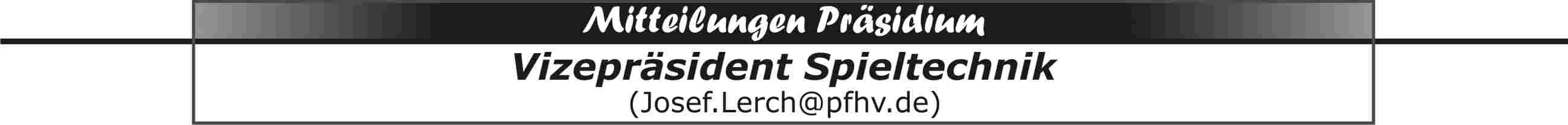 Meldetermine PfHV und RPS:15.5.2015: PfHV-Mitarbeiter und Schiedsrichter. Folgende Vereine bzw. Spielgemeinschaften haben (Stand: 27.5.,12:00 Uhr) noch keine Meldung abgegeben: TV Dahn, HR Göllheim/Eisenberg, TV Hauenstein, TV Hochdorf, TSV Iggelheim, TSV Kuhardt, TV Kusel, VSK Niederfeld, TS Rodalben, TV Thaleischweiler. Nachmeldungen sind nun nur noch formlos per E-Mail möglich. Sollte ein Verein bzw. eine Spielgemeinschaft bis zum 31.5.2015 keine Meldung abgegeben haben, gehen wir von einer Fehlanzeige aus. 30.6.2015 (spätestens): RPS JugendDas Meldeformular für die RPS-Oberligen ist auf der RPS-Homepage eingestellt.SpielgemeinschaftenDer TV Lambsheim und der HSC Frankenthal bilden ab der Saison 2015/16 in der Altersklasse Männer eine Spielgemeinschaft mit der Bezeichnung MSG Lambsheim/ Frankenthal.|Josef Lerch|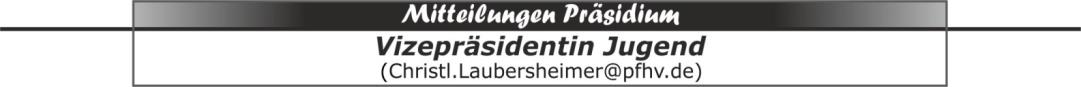 Stabwechsel der  Verbandstrainer im Pfälzer HandballverbandIm weiblichen Nachwuchsbereich wird Anita Teutsch nach langjähriger Arbeit in verantwortlicher Funktion etwas kürzer treten. Aus diesem Grund gab es zum01.Mai einen Wechsel in der Funktion des Verbandstrainers. Mit Martin Damm konnte ein fachlich fundierter B-Lizenz-Inhaber gewonnen werden. Zuvor war er bereits im südbadischen Jugendbereich und bei den Wörther-Oberliga-Damen tätig. Anita Teutsch wird dem Pfälzer Handball Verband aber nicht verloren gehen, sondern weiter als Trainerin im Stützpunkt tätig sein und Martin Damm in der Übergangs-phase unterstützen.Im männlichen Nachwuchsbereich konnte nach dem Weggang von Daniel Mayer, Björn Dinger als Verbandstrainer gewonnen werden. Björn Dinger ist im Besitz derB-Lizenz und langjähriger Auswahltrainer im Pfälzer Handball Verband. Beiden Verbandstrainern wünscht der Pfälzer Handball Verband viel Erfolg bei ihren neuen Aufgaben.Der Pfälzer Handball Verband bedankt sich bei Anita Teutsch und Daniel Mayer für ihre geleistete Arbeit als Verbandstrainer und wünscht ihnen viel Erfolg in ihren neuen Funktionen. |Christl Laubersheimer|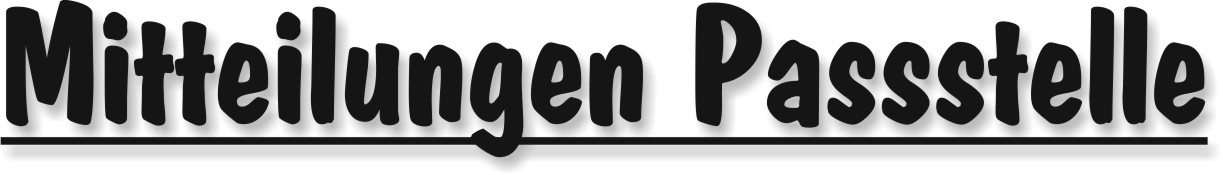 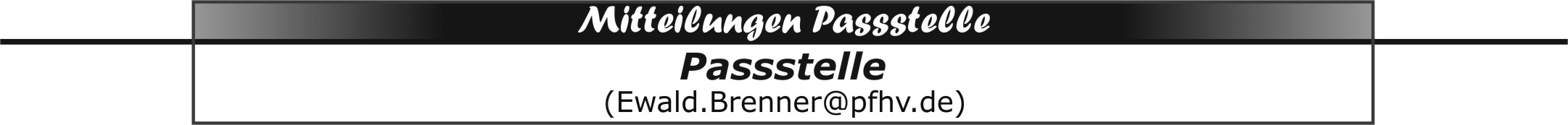 Werte SportfreundeIn eigener SacheAb Montag, den 08.06.2015 befinde ich mich im Krankenhaus.Mein Aufenthalt wird ca. 14 Tage andauern.In dieser Zeit werden sämtliche Passanträge in der PfHV Geschäftsstelle, von Frau Hagedorn bearbeitet.Bitte ab 06.06.2015 sämtliche Anträge an die PfHV Geschäftsstelle nach Haßloch schicken.Sobald ich wieder einsatzfähig bin, werde ich dies im MB veröffentlichen.Zeitnehmer/Sekretärausweise und Z/S Ausbildungsnachweise:Die Hallenrunde 2014-2015 ist beendet und die Z/S Ausweise stehen wieder zur Verlängerung bis 2016 an.Ich möchte die Vereine bitten, sämtliche Ausweise einzusammeln und gebündelt an meine Adresse schicken.Ich werde dann die Ausweise auf 2015-2016 verlängern.Gebündelte Ausweise werden einmalig mit 5,00€ + Portoauslagen in Rechnung gestellt.Einzeln eingeschickte Ausweise werden mit je 5,00€ + Porto berechnet.|Ewald Brenner| 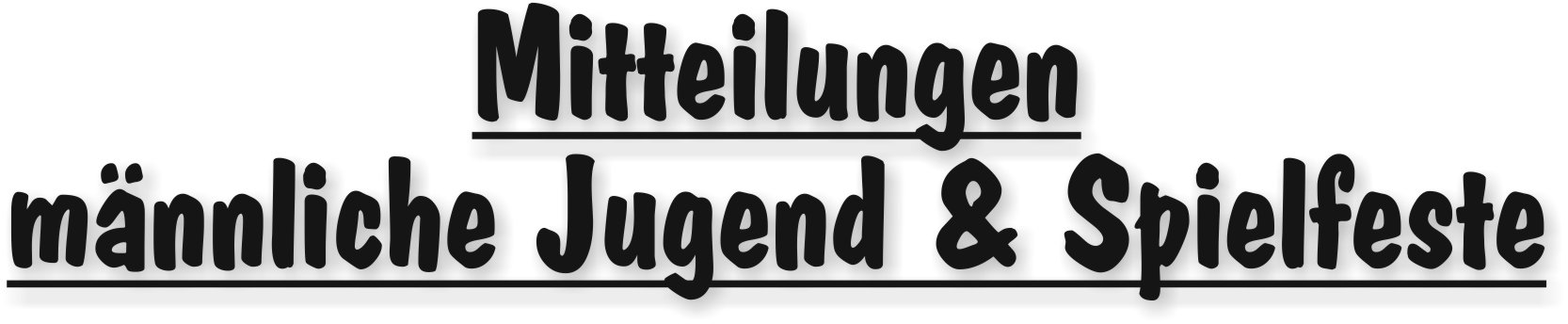 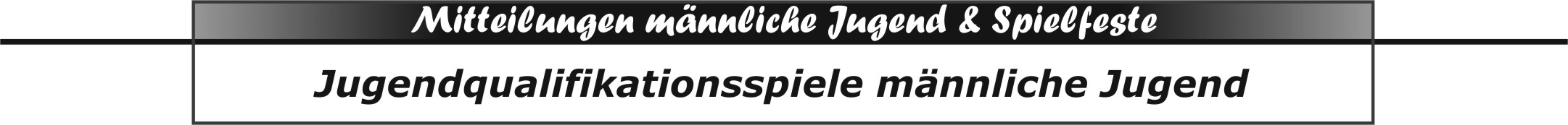 Übersicht Mannschaften in höheren Ligen 2015/16 JBLmATSG Friesenheim (noch in Qualifikation zur JBLmA, jedoch für JOLmA qualifiziert)JOLmAHSG Dudenhofen/SchifferstadtTSG Friesenheim	TSG HaßlochVTV MundenheimJPLmA							HSG EckbachtalTuS HeiligensteinTV HochdorfTV KirrweilerJSG Mutterstadt/RuchheimTV OffenbachSG Ottersheim/Bellheim/ZeiskammAB Thaleischweiler/WaldfischbachTG WaldseeJSG Wörth/HagenbachJOLmBHSG Dudenhofen/Schifferstadt 1TSG Friesenheim 1TSG Hochdorf 1JPLmBNoch in der Qualifikation für 10 Plätze (30.05. und 03.06.2015) befinden sich:TuS KL-DansenbergHSG Dudenhofen/Schifferstadt 2HSG EckbachtalHSG Eppstein/MaxdorfTSG Friesenheim 2HR Göllheim/Eisenberg 1mABCD Kandel/HerxheimTV KirrweilerHSG Landau/LandHSG Lingenfeld/SchwegenheimVTV MundenheimTV OffenbachSG Ottersheim/Bellheim/ZeiskammAB Thaleischweiler/WaldfischbachTG WaldseeJSG Wörth/HagenbachJOLmC						TV Hochdorf 1TuS KL-Dansenberg 1HSG Dudenhofen/Schifferstadt 1TSG Friesenheim 1JPLmCHSG Eckbachtal 1HR Göllheim/Eisenberg 1TSG HaßlochTuS HeiligensteinTSV KuhardtHSG Lingenfeld/SchwegenheimJSG Mutterstadt/RuchheimTV OffenbachSG Ottersheim/Bellheim/ZeiskamTV Thaleischweiler JPLmDTuS KL-DansenbergTSG Friesenheim HSG Eckbachtal 1HR Göllheim/EisenbergTSG HaßlochTV Hochdorf 1JSG Mutterstadt/Ruchheim 1TV Offenbach 1SG Ottersheim/Bellheim/Zeiskam 1TG WaldseeAustragungsmodus (Stand 18.05.2015) mB-Jugend-Qualifikation		(Stichtag: 01.01.1999)Spielzeit:	2 x 15 Minuten; OL-RPS 2 x 20 Minuten; 5 Minuten HalbzeitpausemB: RPS-OberligaAm 16./17.05. in Schifferstadt und Hochdorf haben sich qualifiziert: Hochdorf 1Friesenheim 1Dudenh/Schifferst 1Ottersh/Bellh/ZeiskDansenbergWörth/Hagenbach--------------------------------------------------------------------------------------------mB: Pfalzliga16 Mannschaften (13 gemeldete und 3 Ausscheider aus RPS-OLQ) spielen in4 Vierergruppen um 10 Plätze.Die Erst- und Zweitplatzierten sind direkt qualifiziert (8 Plätze).In einer 2. Runde spielen die Drittplatzierten in einer Vierergruppe die beiden restlichen Plätze aus.1. Runde	Gruppe 1		Gruppe 2		Gruppe 3		Gruppe 41	Ott/Bell/Zeisk 	Dansenberg	Wörth/Hagenb	Mundenheim2	Eckbachtal		Göllh/Eisenb	Kirrweiler		Offenbach3	Waldsee		Lingenf/Schweg	Friesenheim 2 	Landau/Land4	Thaleischw/Wfb	Eppst/Maxd	Kandel/Herxh	Dudenh/Schifferst 2Termine:	Samstag, 30.05.2015		Gruppe 1:	Thaleischweiler  (185)		Gruppe 2:	Göllheim  (062)		Gruppe 3:	Kirrweiler  (099)		Gruppe 4:	Mundenheim  (117)2. Runde1	3. Gruppe 12	3. Gruppe 23	3. Gruppe 34	3. Gruppe 4Termin:	Samstag oder Sonntag, 06./07.06.2015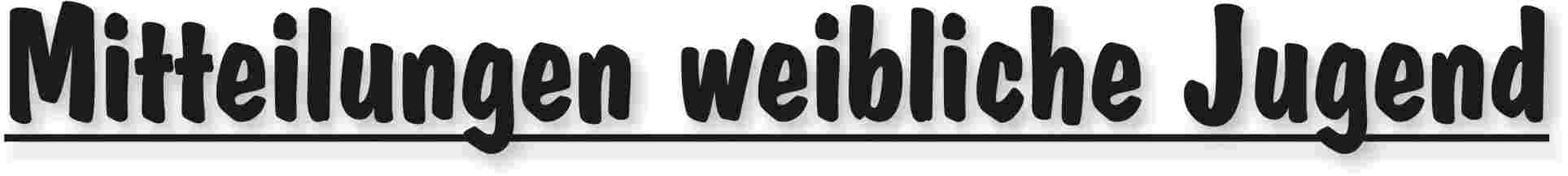 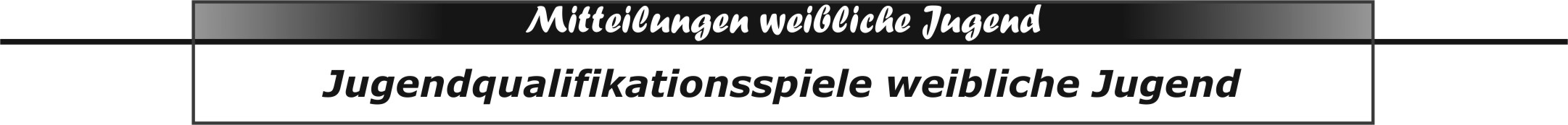 Übersicht Mannschaften in höheren Ligen 2015/16 JBLwATV Kirrweiler (noch in Qualifikation zur JBLwA, jedoch für JOLwA qualifiziert)JOLwATV Kirrweiler für JOLwA qualifiziert.Noch in der Qualifikation für 3 Plätze (30.05.2015) befinden sich:HSG Dudenhofen/SchifferstadtTuS HeiligensteinJSG Mutterstadt/Ruchheim 1JSG Wörth/HagenbachJOLwBTSG Friesenheim 1JSG Mutterstadt/Ruchheim 1SG Ottersheim/Bellheim/ZeiskamJPLwBSV BornheimTSG Friesenheim 2HR Göllheim/Eisenberg 1TuS HeiligensteinHSG Landau/LandHSG Lingenfeld/SchwegenheimTV ThaleischweilerJSG Wörth/HagenbachJOLwCTSG Friesenheim 1JPLwCSV BornheimHSG Dudenhofen/SchifferstadtHR Göllheim/Eisenberg 1TV HochdorfHSG Landau/LandVTV MundenheimSG Ottersheim/Bellheim/ZeiskamJSG Wörth/HagenbachAustragungsmodus (Stand: 22.05.2015)wC-Jugend-Qualifikation		(Stichtag: 01.01.2001)Spielzeit:		2 x 15 Minuten; 5 Minuten HalbzeitpausewC: PfalzligaIn der 1. Qualifikationsrunde haben sich qualifiziert:		Gruppe 1			Gruppe 21		Mundenheim		Dudenh/Schifferst2		Landau/Land		Ottersh/Bellh/Zeisk3		Bornheim			Göllheim/Eisenb4		Wörth/Hagenb		Mutterst/Ruchh5		Hochdorf--------------------------------------------------------------------------------------------In der 2. Runde spielen die in der 1. Runde ausgeschiedenen Mannschaften in einer Vierergruppe die letzten drei Plätze aus.2. Runde1	Wörth/Hagenb2	Göllh/Eisenb3	Hochdorf4	Mutterst/RuchhDa auch Mutterstadt/Ruchheim die wC aus der JPLwC-Qualifikation zurückgezogen hat, sind nun auch die restlichen drei Mannschaftaften für die JPLwC qualifiziert. 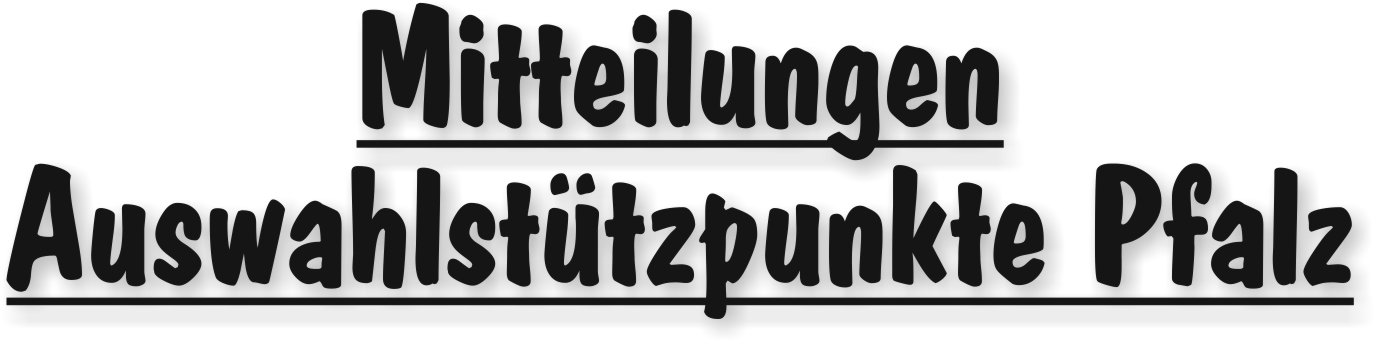 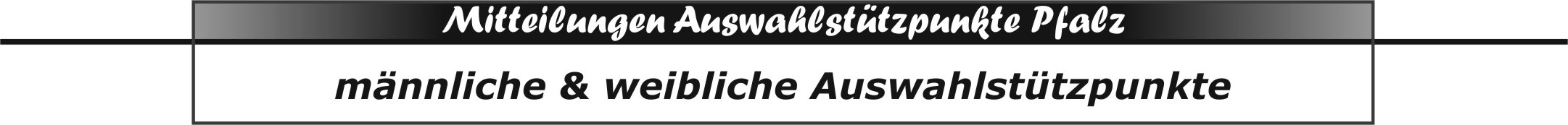 Stand 22.05.2015 Trainingszeiten für die Stützpunkte männlich:m2004:	9-11 Uhr	m2003:	11-13 UhrTrainingszeiten für die Stützpunkte weiblich:w2004:	10-12 UhrFür die mit Fragezeichen versehenen Termine benötigen wir weiterhin Hallenangebote!|Jochen Willner| Sandra Hagedorn |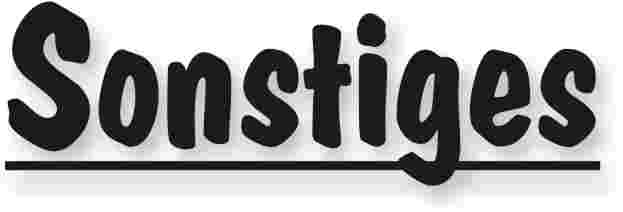 Gewinnchance für Vereine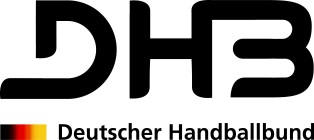 Liebe Handballfreundinnen,liebe Handballfreunde,die ING DiBa spendet 1.000 Vereinen 1.000€. Unter folgendem Link können sich die Vereine mit Ehrenamtlichem Engagement dafür bewerben:https://www.ing-diba.de/ueber-uns/aktionen/ Bewerbungsschluss ist der 30.06.2015.Mit freundlichen Grüßen

Lars Schwend
Referent für Engagementförderung der Deutschen Handballjugend
| Sandra Hagedorn |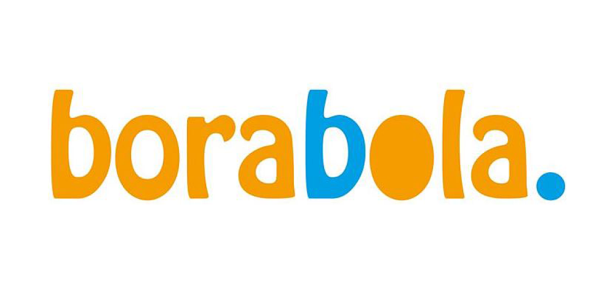 Mit BoraBola zum Jugendaustausch nach Südafrika (Text: DHB, tok)Das soziale Projekt BoraBola - im übertragenen Sinn Ball, Unterstützung, Gutes tun - bringt Handballbegeisterte Jugendliche aus Deutschland und Südafrika zusammen. Ziel des bundesweiten Wettbewerbs ist es, Ideen zur Entwicklung des Handballs in Südafrika einzureichen - vom Aufbau von Spielfeldern bis hin zum Handballtraining. Bewerbungen sind bis zum 15. Juni möglich. Die Gewinner werden Anfang Juli bekanntgegeben und fliegen im Oktober für sieben bis zehn Tage nach Südafrika, wo sie ihre Idee vor Ort umsetzen und das Leben in der lokalen Gemeinde kennenlernen können. „Der Deutsche Handballbund unterstützt dieses Projekt sehr gern, denn auch das internationale Engagement zählt zu unseren Kernaufgaben”, sagt Georg Clarke, DHB-Vizepräsident Jugend, Bildung und Schule. „BoraBola und der damit verbundene internationale Jugendaustausch passen perfekt zu den Zielen, die wir uns in unserem Arbeitsprogramm Perspektive 2020 gesetzt haben. Mit und durch Handball werden Sozialkompetenzen erlebbar.” Mit BoraBola sollen Ideen zur nachhaltigen Unterstützung der Handballentwicklung in Südafrika gesammelt werden. Zudem sollen über das Projekt junge Leute motiviert werden, sich sozial zu engagieren. Über die Gewinner entscheidet eine namhaft besetzte, unabhängige Jury. Diese besteht unter anderem aus Heiner Brand (Handball-Weltmeister als Spieler 1978 und Trainer 2007), Harald Schmid (Weltklasse-Hürdenläufer und Repräsentant der Organisation „Kinder stark machen“), Henning Opitz (Vorsitzender des Freundeskreises des Deutschen Handballs) sowie Anne Müller (Handball-Nationalspielerin) und Johannes Bitter (Handball-Weltmeister 2007). Kinder und Jugendliche in Deutschland, die handballaffin sind, können sich als Gruppe (Schulklasse, Vereinsmannschaft etc.) an dieser Aktion beteiligen. Ein Team besteht aus maximal 20 Teilnehmern im Alter von 12 bis 26 Jahren (gern Mädchen und Jungen gemischt) und zwei Betreuern. Bewerber sollten vorstellen, wie Sie mit Handball die Kinder und Jugendlichen in Südafrika vor Ort unterstützen möchten - vom Aufbau von Spielfeldern bis hin zu Handballtraining. Der Kreativität ist dabei keine Grenze gesetzt. Der Vorschlag ist einzureichen in einem kurzen Videoclip (maximal zwei Minuten) und in Form einer schriftlichen Projektbeschreibung (maximal eine Seite) inklusive Umsetzungsmaßnahmen und Finanzierung. Beides muss bis zum 15. Juni mit dem Betreff Bora-Bola an die E-Mail bufdi@dhb.de geschickt werden. Neben den Ausrichtern marketingSPIRITS und PLAY HANDBALL ZA wird das Projekt vom Deutschen Handballbund und der Deutschen Sportjugend gefördert und unterstützt. PLAY HANDBALL ZA ist eine gemeinnützige südafrikanische Organisation, die durch die Etablierung der Sportart Handball in Südafrika eine geschlechter- und rassenunabhängige Plattform schaffen möchte, in deren Umfeld sich Kinder und Jugendliche in Südafrika begegnen können. marketingSPIRITS organisiert und vermarktet Projekte, die sich für die Integration und gegen die Ausgrenzung von bildungs- und sozial schwachen jungen Menschen engagieren. Die Agentur mit Niederlassungen in Hamburg und Berlin ist Ansprechpartner in Deutschland. Weitere Informationen sowie die Bewerbungsunterlagen findet man unter folgendem Link:http://dhb.de/detailansicht/datum/2015/05/22/artikel/mit-borabola-zum-jugendaustausch-nach-suedafrika.html| Sandra Hagedorn |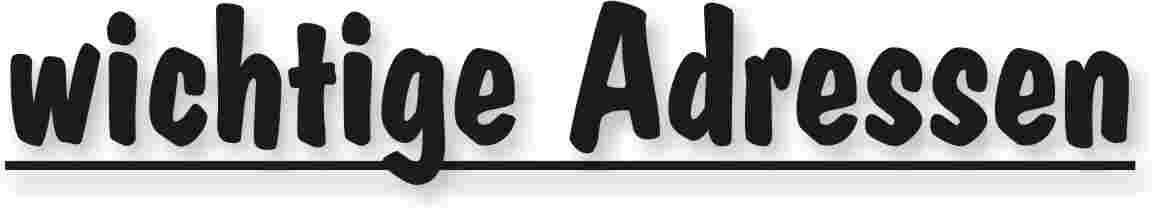 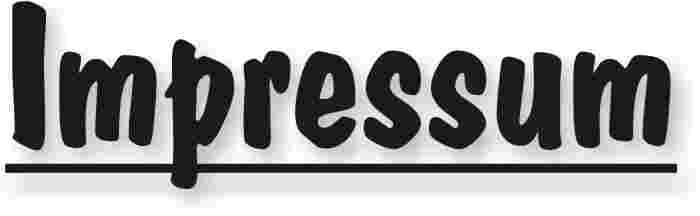 Veröffentlichung: Das Mitteilungsblatt (MB) des PfHV erscheint i.d.R. wöchentlich als online-Ausgabe. Die rechtsverbindliche Form ist das online-MB! Die gegen Aufpreis ggf. zusätzlich bestellten Print-MB sind ausschließlich ein Service. Folglich ist das Datum der online-Veröffentlichung (siehe Kopfzeile) ausschlaggebend. Das online-MB wird permanent als Download auf www.pfhv.de angeboten und satzungemäß zusätzlich versendet. Hierfür wird weiterhin der bekannte Newsletter verwendet. Achtung: Ob oder welche Adressen im Newslettersystem eingetragen werden, sprich wer das MB per Newsletter erhält, bestimmt eigenverantwortlich jeder Verein. Jeder Verein kann permanent beliebig viele E-Mail-Adressen eintragen und jederzeit wieder löschen. Den Newsletter finden Sie unter dem Direktlink: www.Newsletter.pfhv.de Verantwortung: Verantwortlich für die Zusammenstellung sind die Öffentlichkeitsbeauftragten des PfHV (Britta Flammuth & Martin Thomas), für den Inhalt der jeweilige Unterzeichner / Autor. Kosten / Abonnement / Kündigung:Mitglieder sind (§ 6 Abs. 2 der Satzung) verpflichtet, das amtliche Mitteilungsblatt (MB) digital zu beziehen, also nicht mehr auf dem Postweg. Der Jahresbezugspreis für die online-Version beträgt pro Verein pauschal 50,00 € inkl. MWSt.; es können beliebig viele Empfänger des digitalen MB ins Newslettersystem (www.Newsletter.pfhv.de) eingetragen werden. Die zusätzlich zum online-MB gegen Aufpreis bestellten Print-Exemplare können bis 15.05. zum 30.06. bzw. bis 15.11. zum 31.12. gekündigt werden. Redaktionsschluss / Meldestelle:Redaktionsschluss ist für E-Mails an die Öffentlichkeitsbeauftragten mittwochs um 17 Uhr, für Faxe/Anrufe/… an die Geschäftsstelle mittwochs um 9 Uhr. Die Öffentlichkeitsbeauftragten können nur Infos per E-Mail und in der Formatvorlage für das MB bearbeiten. Faxe/Anrufe/… bitte an die Geschäftsstelle. Bei Fragen: MBpfhv.de  oder  Geschaeftsstellepfhv.de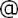 Haftungsausschluss:Bei Nichterscheinen infolge höherer Gewalt entfällt die Lieferpflicht und ein Anspruch auf Rückerstattung des Bezugspreises besteht nicht. 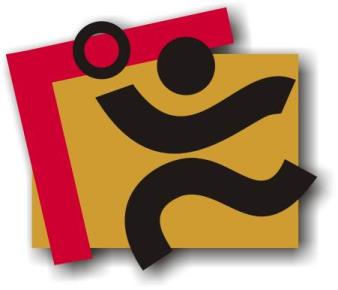 TerminkalenderSeite 3RechtsmittelbelehrungSeite 4Mitteilungen / Infos:Mitteilungen / Infos:Mitteilungen / Infos:Mitteilungen Präsidium Seite 5Mitteilungen Geschäftsstelle, Öffentlichkeitsbeauftragte-Mitteilungen PassstelleSeite 8Mitteilungen allgemein -Mitteilungen Erdinger Alkoholfrei Pfalzpokal -Mitteilungen Männer -Mitteilungen Frauen-Mitteilungen Pfalzgas-Cup-Mitteilungen männliche Jugend & SpielfesteSeite 9Mitteilungen weibliche JugendSeite 13Mitteilungen Talentförderung Rheinland-Pfalz-Auswahl-Mitteilungen Talentförderung Pfalz-Auswahl-Mitteilungen Talentförderung Auswahlstützpunkte PfalzSeite 16Mitteilungen Talentförderung Torwartstützpunkte Pfalz-Mitteilungen Schiedsrichter & Zeitnehmer/Sekretär-Urteile:Urteile:Urteile:VG- & VSG-Urteile-Instanzenbescheide: fehlende Spielausweise-Instanzenbescheide: Männer -Instanzenbescheide: Frauen-Instanzenbescheide: männliche Jugend & Spielfeste-Instanzenbescheide: weibliche Jugend-Instanzenbescheide: Schiedsrichter-Spielverlegungen -SonstigesSeite 17wichtige AdressenSeite 19ImpressumSeite 20TagDatumvonbisVeranstaltung (Pfälzer Handball-Verband)Fr29.05.1517:00Präsidiumssitzung (LLZ Haßloch)Sa30.05.1510.0012:00Stützpunkt-Training w2004 (Nord Mundenheim, Süd Kirrweiler)Mo01.06.1517:3020:30Auswahl (zentral): w2003 Training in Haßloch (LLZ Haßloch)Mi03.06.1517:3020:30Auswahl (zentral): m2001 Training in Haßloch (LLZ Haßloch)Mo08.06.1517:3020:30Auswahl (zentral): w2002 Training in Haßloch (LLZ Haßloch)Mo08.06.1519:00Schiedsrichter-Ausschuss-Sitzung (LLZ Haßloch)Mi10.06.1517:3020:30Auswahl (zentral): m2002 Training in Haßloch (LLZ Haßloch)Fr12.06.1518:00RLP-Auswahl w99-01 - Spiele in BellheimSa13.06.1510.0012:00Stützpunkt-Training w2004 (Nord Dudenhofen, Süd Hagenbach)Mo15.06.1517:3020:30Auswahl (zentral): w2003 Training in Haßloch (LLZ Haßloch)Mi17.06.1517:3020:30Auswahl (zentral): m2001 Training in Haßloch (LLZ Haßloch)Sa20.06.159:0016:00PfHV-Fortbildung "Frauenhandball" mit Alexander Job (LLZ Haßloch)Mo22.06.1517:3020:30Auswahl (zentral): w2002 Training in Haßloch (LLZ Haßloch)Mi24.06.1517:3020:30Auswahl (zentral): m2002 Training in Haßloch (LLZ Haßloch)Fr26.06.1517:0020:00RLP-Auswahl: Stützpunkttraining (LLZ Haßloch) w01 17-19 h, w00 18-20 hFr26.06.1517:00Präsidiumssitzung (LLZ Haßloch)Fr26.06.1519:00SR-Saisonlehrgang für SR-Gespanne in EdigheimSa27.06.1510:00SR-Saisonlehrgang für Einzel-SR in EdigheimMo29.06.1517:3020:30Auswahl (zentral): w2003 Training in Haßloch (LLZ Haßloch)Mi01.07.1517:3020:30Auswahl (zentral): m2001 Training in Haßloch (LLZ Haßloch)04.07.1510.0012:00Stützpunkt-Training w2004 (Nord Hochdorf, Süd Bornheim)Sa04.07.159:0012:30JSR-Saisonlehrgang in Haßloch (LLZ Haßloch)04.07.15PfHV-Ausbidlung "Krafttraining für Jugendliche" (TSG Sportzentrum Haßloch)Mo06.07.1517:3020:30Auswahl (zentral): w2002 Training in Haßloch (LLZ Haßloch)Mi08.07.1517:3020:30Auswahl (zentral): m2002 Training in Haßloch (LLZ Haßloch)Fr10.07.1519:00SR-Saisonlehrgang für JSR in EdigheimSa11.07.1510:00SR-Saisonlehrgang - Nachholtermin in EnkenbachSa11.07.15Pfalzgas-Cup 2015: Vorrunde mB und wBSo12.07.15Pfalzgas-Cup 2015: Vorrunde mC und wCMo13.07.1517:3020:30Auswahl (zentral): w2003 Training in Haßloch (LLZ Haßloch)Mi15.07.1517:3020:30Auswahl (zentral): m2001 Training in Haßloch (LLZ Haßloch)Mo20.07.1517:3020:30Auswahl (zentral): w2002 Training in Haßloch (LLZ Haßloch)Mi22.07.1517:3020:30Auswahl (zentral): m2002 Training in Haßloch (LLZ Haßloch)Mo27.07.15Ferien Rheinland-Pfalz: Sommerferien (Beginn)Geldstrafen, Gebühren, Unkosten aus diesem MBGeldstrafen, Gebühren und Unkosten aus Bescheiden/Urteilen aus diesem MB werden im Nachhinein vierteljährlich mit Rechnung angefordert. Aufgrund dieser MB-Veröffentlichung bitte -KEINE- Zahlung leisten!SP männlich         Nord                                 Süd                          WestSP männlich         Nord                                 Süd                          WestSP männlich         Nord                                 Süd                          WestSP weiblich          Nord                          Süd   SP weiblich          Nord                          Süd   30.05.2015Pfalzhalle Haßloch
Am Pfalzplatz 11Sporthalle Hagenbach
Am StadtrandTVT -Halle ThaleischweilerSchulzentrum
MundenheimTV Kirrweiler
Reblandhalle13.06.2015Neue Kreissporthalle
SchifferstadtTV Kirrweiler
ReblandhalleKL-Dansenberg
SportzentrumGanerb-Halle DudenhofenSporthalle Hagenbach
Am Stadtrand04.07.2015Neue Kreissporthalle
SchifferstadtTV Kirrweiler
ReblandhalleTVT -Halle ThaleischweilerSportzentrum Hochdorf, Im EinolfSporthalle Bornheim
Dammgasse 1Sommerferien 27.07.-04.09.2015Sommerferien 27.07.-04.09.2015Sommerferien 27.07.-04.09.2015Sommerferien 27.07.-04.09.2015Sommerferien 27.07.-04.09.2015Sommerferien 27.07.-04.09.201512.09.2015Sportzentrum
 Im Einolf, Hochdorf?KL-Dansenberg
SportzentrumTSG-SportzentrumMutterstadtSV Bornheim26.09.2015H.-Appel-SporthalleGöllheimTSV Kuhardt
SporthalleTS-HalleRodalben?SV Bornheim10.10.2015H.-Appel-SporthalleGöllheim?KL-Dansenberg
Sportzentrum?SV Bornheim07.11.2015TSG-SportzentrumLU-Friesenheim?TS-HalleRodalbenN. Kreissporthalle
SchifferstadtSV Bornheim21.11.2015H.-Appel-SporthalleGöllheimTSV Kuhardt
SporthalleTVT-SporthalleThaleischweiler?SV Bornheim05.12.2015?N.Kreissporthalle
SchifferstadtTS-HalleRodalben?SV Bornheim19.12.2015Sportzentrum
 Im Einolf, HochdorfTSV Kuhardt
SporthalleTVT-SporthalleThaleischweilerSV Bornheim
Dammgasse 1SV Bornheim
Dammgasse 1Friedhelm Jakob(Präsident)Achim Hammer(Vizepräsident Organisation & Entwicklung)Siegmundweg 5, 67069 LudwigshafenE-Mail: Friedhelm.Jakobpfhv.deTel.: 0621 - 68585354Mobil: 0171 - 9523880Fax: 0621 - 68554107Ostpreußenstraße 16, 67165 WaldseeE-Mail: Achim.Hammerpfhv.deTel.:  06236 - 1833Josef Lerch(Vizepräsident Spieltechnik)Manfred Köllermeyer(Vizepräsident Recht)Theodor-Heuss-Str. 17,  76877 Offenbach E-Mail: Josef.Lerchpfhv.deTel.:  06348 - 7100Mobil: 0170 - 7526586Fax:  06348 - 7846Mozartstr. 15, 66976 RodalbenE-Mail: Manfred.Koellermeyer@pfhv.deTel.: 06331-10286Mobil: 0172-2486428Fax: 06331-75544Christl Laubersheimer(Vizepräsidentin Jugend)Adolf Eiswirth(Vizepräsident Finanzen)Im Kirchfeld 11, 67435 NeustadtE-Mail: Christl.Laubersheimerpfhv.deTel:  06327 - 9769877Fax: 06327 - 9769878Schraudolphstr. 13, 67354 Römerberg E-Mail: Adolf.Eiswirthpfhv.deTel.:  06232 - 84945Fax:  06232 - 7359808Rainer Krebs(Vizepräsident Lehrwesen)Marcus Altmann(Schiedsrichterwart)Dr.-Rieth-Str. 9, 67354 RömerbergE-Mail: Rainer.Krebspfhv.deTel.:  06232 - 74418Lungestr. 4,  67063 Ludwigshafen E-Mail: Marcus.Altmannpfhv.deMobil: 0173 - 2735857Norbert Diemer(Männerwart)Manfred Nöther(Frauenwart)Hinterstr. 92, 67245 LambsheimE-Mail: Norbert.Diemerpfhv.deTel:  06233 - 53131 Mobil: 0177 - 2360619Fax: 06233- 3534183 Im Vogelsang 75, 76829 LandauE-Mail: Manfred.Noetherpfhv.deTel.:  06341 - 83690Rolf Starker(Verbandsjugendwart männlich)Martina Benz(Verbandsjugendwartin weiblich)Kettelerstr. 7, 67165 WaldseeE-Mail: Rolf.Starkerpfhv.deTel:  06236 - 415318Fax: 06236 - 415319Birnbaumweg 1, 76756 BellheimE-Mail: Martina.Benzpfhv.deMobil: 0177-3312712Sandra Hagedorn(Geschäftsstelle)Ewald Brenner(Passstelle)Pfälzer Handball-VerbandAm Pfalzplatz 11, 67454 HaßlochE-Mail: Geschaeftsstellepfhv.deTel.: 06324 - 981068Fax: 06324 - 82291Weinbietstr. 9, 67259 HeuchelheimE-Mail: Ewald.Brennerpfhv.deTel.: 06238 - 929219Mobil: 0171 - 4753334Fax: 06238 - 4529